VE day celebration Number Problems to solve . . . . .  . .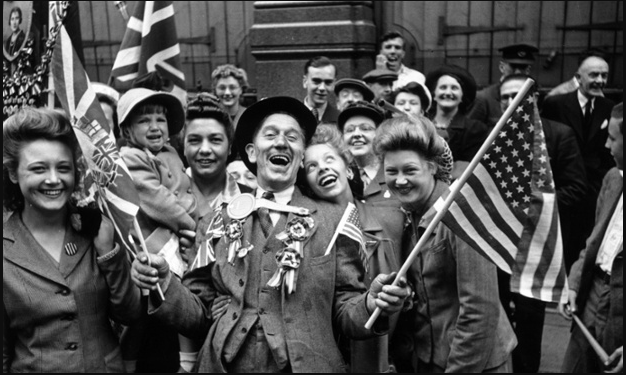 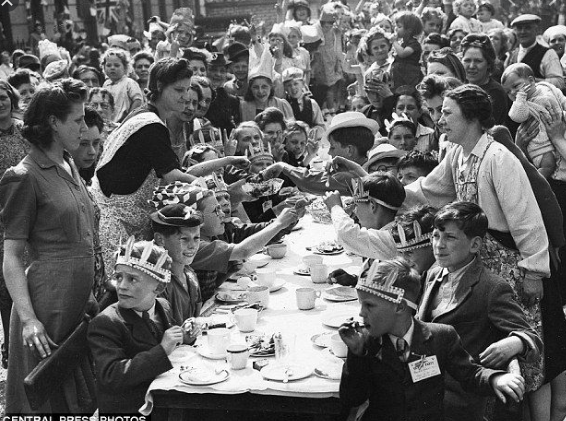 There are 45 people coming to our street party but we only have 40 seats. How many more will we need to find?If my friend Tilly also comes with her Mum, dad and brother, how many people will there now be altogether?I am making a sandwich for every person at the party. Each sandwich needs two pieces of bread. How many slices of bread will I need altogether?  One jug of juice is enough to give 10 people a drink. How many jugs will I need for everyone to have a drink?There are 30 girls, so how many boys are there?If ten people leave the party at six o clock, how many are still left? Five of these are babies. They all go for a sleep. How many are still awake? How many pieces of bread will you need to give your family a sandwich each? 